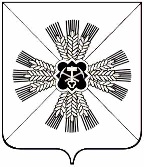 КЕМЕРОВСКАЯ ОБЛАСТЬПРОМЫШЛЕННОВСКИЙ МУНИЦИПАЛЬНЫЙ РАЙОНАДМИНИСТРАЦИЯТАРАБАРИНСКОГО СЕЛЬСКОГО ПОСЕЛЕНИЯПОСТАНОВЛЕНИЕот «21» мая . №15с. ТрудОб утверждении бюджетного прогноза Тарабаринского сельского поселения на долгосрочный период до 2023 годаВ соответствии со статьей 170.1 Бюджетного кодекса Российской Федерации, постановлением администрации Тарабаринского сельского поселения  от 30.10.2017 № 37-п «Об утверждении порядка разработки и утверждения бюджетного прогноза Тарабаринского сельского поселения на долгосрочный период»:Утвердить прилагаемый бюджетный прогноз Тарабаринского сельского поселения на долгосрочный период до 2023 года.Настоящее постановление подлежит обнародованию на информационном стенде администрации Тарабаринского сельского поселения и размещению в информационно-телекоммуникационной сети «Интернет» на официальном сайте администрации Промышленновского муниципального района в разделе «Поселения».Контроль за  исполнением   настоящего   постановления  возложить на  главного специалиста С.М. Меньшутину.Настоящее постановление вступает в силу со дня подписания и распространяет свои действия на правоотношения, возникшие с 01 февраля 2018 года.Бюджетный прогноз Тарабаринского сельского поселения на долгосрочный период до 2023 годаБюджетный прогноз Тарабаринского сельского поселения на долгосрочный период до 2023 года (далее - бюджетный прогноз) разработан на основе прогноза социально-экономического развития Тарабаринского сельского поселения на период до 2020 года, утвержденного постановлением администрации Тарабаринского сельского поселения от 10.11.2017 №40 «О прогнозе социально-экономического развития Тарабаринского сельского поселения на период до 2020 года», решения Совета народных депутатов Тарабаринского сельского поселения от  25.12.2017 №83  «Об утверждении бюджета Тарабаринского сельского поселения на 2018 год и на плановый период 2019 и 2020 годов»,  с учетом основных направлений бюджетной и налоговой политики Тарабаринского сельского поселения. Бюджетный прогноз разработан в условиях налогового и бюджетного законодательства, действующего на момент его составления.Цели и задачи налоговой, бюджетной и долговой политики в долгосрочном периодеЦелью долгосрочного бюджетного планирования в Тарабаринском сельском поселении является обеспечение предсказуемости динамики доходов и расходов бюджета Тарабаринского сельского поселения, что позволяет оценивать долгосрочные тенденции изменений объема доходов и расходов, а также вырабатывать на их основе соответствующие меры, направленные на повышение устойчивости и эффективности функционирования бюджетной системы Тарабаринского сельского поселения.Основная задача долгосрочного бюджетного планирования состоит в увязке проводимой бюджетной политики с задачами по созданию долгосрочного устойчивого роста экономики и повышению уровня и качества жизни населения Тарабаринского сельского поселения.Бюджетная политика Тарабаринского сельского поселения на предстоящий период должна в полной мере учитывать прогнозируемые риски развития экономики и предусматривать адекватные меры по минимизации их неблагоприятного влияния на качество жизни населения Тарабаринского сельского поселения.На долгосрочный период основными направлениями работы должны стать мероприятия, обеспечивающие бюджетную устойчивость и общую макроэкономическую стабильность.В целом долгосрочная бюджетная политика по формированию доходов бюджета поселения будет основана на следующих подходах:1)​  упорядочивание системы налоговых льгот, оценка эффективности предоставленных налоговых льгот, повышение их адресности и строгая координация с целями и задачами соответствующих государственным программам Кемеровской области; 2)​  повышение налоговой нагрузки на имущество, в том числе за счет отмены налоговых льгот;3)​  сокращение возможностей уклонения от уплаты налогов и сборов за счет увеличения объемов безналичных расчетов, формирования максимально благоприятных условий для добросовестных налогоплательщиков, совершенствования порядка урегулирования задолженности по налогам и сборам;4) повышение эффективности использования муниципального имущества, обеспечение качественного учета имущества, входящего в состав муниципальной казны, осуществления контроля за использованием объектов муниципальной собственности;5) продолжение  работы по актуализации налоговой базы по земельному налогу, налогу на имущество физических лиц, в целях формирования объективной налогооблагаемой базы по данным налогам и росту доходов местного бюджета;При формировании и реализации бюджетной политики на долгосрочный период необходимо исходить из решения следующих основных задач:1) реализация эффективной бюджетной политики, направленной на долгосрочную устойчивость и сбалансированность  бюджета поселения, укрепление доходной базы, формирование оптимальной структуры расходов бюджета поселения;3)повышение эффективности бюджетных расходов, формирование бюджетных параметров исходя из необходимости безусловного исполнения действующих расходных обязательств, в том числе с учетом их оптимизации и эффективности исполнения. Необходимо осуществлять взвешенный подход к принятию новых расходных обязательств и сокращать неэффективные бюджетные расходы. При исполнении бюджета  сельского поселения необходимо обеспечить максимальную экономию бюджетных средств за счет их рационального использования. Направления и мероприятия социально-экономической политики, реализуемые в рамках муниципальной программы Тарабаринского сельского поселения, должна иметь надежное финансовое обеспечение. Должны быть определены объемы финансовых ресурсов, необходимые для достижения конкретных целей и количественно определенных результатов.Особое внимание должно быть уделено обоснованности механизмов реализации муниципальной программы Тарабаринского сельского поселения по стабилизации социально-экономического положения и формированию предпосылок устойчивого развития сельского поселения;4)​  повышение эффективности бюджетных расходов;5)​ повышение эффективности системы муниципального финансового контроля, внутреннего финансового контроля и внутреннего финансового аудита, что будет способствовать сокращению нарушений законодательства о контрактной системе и повышению эффективности (результативности и экономности) бюджетных расходов;6) формирование и исполнение бюджета программно-целевым методом с целью повышения эффективности системы муниципального финансового контроля и перехода к оценке эффективности (результативности и экономности) бюджетных расходов;7)​  обеспечение открытости и прозрачности муниципальных финансов, размещение нормативно правовых актов, регулирующих бюджетный процесс Тарабаринского сельского поселения. Обеспечение доступности, открытости и возможности ознакомления граждан с процессом формирования и исполнения бюджета за  счет публикации  созданным на сайте раздела «Бюджет для граждан»;8)​  повышение самостоятельности и ответственности органов местного самоуправления за проводимую бюджетную политику, создание условий для получения наивысших результатов в условиях рационального использования имеющихся ресурсов. Повышение качества управления муниципальными финансами.     Реализация бюджетной политики Тарабаринского сельского поселения в долгосрочном периоде, направлена на планомерную работу по приведению расходных обязательств в соответствии  с  имеющимися бюджетными возможностями.Прогноз основных характеристик  бюджетаТарабаринского сельского поселенияПрогноз основных характеристик  бюджета Тарабаринского сельского поселения  и оценка исполнения за 2017 год представлены в приложении № 1 к настоящему бюджетному прогнозу.Прогноз доходов и расходов  бюджета Тарабаринского сельского поселенияДолгосрочный прогноз налоговых и неналоговых доходов рассчитан на основе следующих подходов:Налоговые и неналоговые доходы бюджета спрогнозированы в соответствии с положениями Бюджетного кодекса Российской Федерации, на основе  показателей базового варианта прогноза социально- экономического развития на долгосрочный период.Бюджетный прогноз рассчитан, исходя из действующих налоговых и неналоговых доходов, и предусматривает сохранение уровня налоговой нагрузки на налогоплательщиков.Выявление невостребованных земельных участков для получения дополнительных доходов в бюджет поселения.Прогноз расходов сформирован в соответствии с расходными обязательствами, отнесенными федеральным и областным законодательством Кемеровской области к полномочиям органов местного самоуправления и предполагает относительную стабильность структуры расходов в долгосрочной перспективе. Основное направление расходов это - эффективное использование средств дорожного фонда, содержание мест захоронений, мероприятия по благоустройству территории.4. Показатели финансового обеспечения  муниципальной программы Тарабаринского сельского поселенияПостановлением администрации Тарабаринского сельского поселения от 30.10.2017г. № 38-п «Об утверждении муниципальной программы «Жизнеобеспечение Тарабаринского сельского поселения на 2018 и на плановый период 2019 и 2020 годов» определены цели, задачи и ожидаемые результаты муниципальной программы, индикаторы их достижения. Реализация муниципальной программы связана с выполнением шести подпрограмм, которые содержат систему мероприятий.Бюджетный прогноз сформирован в программной структуре. Показатели финансового обеспечения муниципальной программы Тарабаринского сельского поселения на период её действия и непрограммным направлениям деятельности приведены в приложении № 2 к настоящему бюджетному прогнозу. Прогноз основных характеристик  бюджета Тарабаринского сельского поселенияПоказатели финансового обеспечения муниципальной программы «Жизнеобеспечение Тарабаринского сельского поселения» на 2018-2020 годы на период ее действияГлаваТарабаринского сельского поселенияА.А. ЗарубинУТВЕРЖДЕНпостановлениемадминистрации  Тарабаринского сельского поселенияот  21 мая 2018г. №15Приложение №1к бюджетному прогнозу Тарабаринского сельского поселения на долгосрочный период до 2023 года№Наименование показателя2018 год2019 год2020 год2021 год2022 год2023 год1.Доходы бюджета- всего5148,34369,64610,44610,44610,44610,4в том числе:1.1.-налоговые доходы3476,02585,02988,02988,02988,02988,01.2.-неналоговые доходы2,02,02,02,02,02,01.3.-безвозмездные поступления- всего1670,31782,61620,41620,41620,41620,4в том числе:1.3.1.-не имеющие целевого назначения1460,41570,41400,41400,41400,41400,41.3.2.-имеющие целевое назначение209,9212,2220,0220,0220,0220,02.Расходы бюджета-всего5148,34369,64610,44610,44610,44610,4в том числе:2.1.-за счет средств бюджета, не имеющих целевого назначения4938,44157,44390,44390,44390,44390,42.2.-за счет средств безвозмездных поступлений, имеющих целевое назначение209,9212,2220,0220,0220,0220,03.Дефицит (профицит) бюджета0,00,00,00,00,00,04.Отношение дефицита бюджета к общему годовому объему доходов бюджета города без учета объема безвозмездных поступлений ( в процентах)0,00,00,00,00,00,05.Источники финансирования дефицита бюджета-всего0,00,00,00,00,00,0в том числе:5.1.Получение кредитов от кредитных организаций бюджетами муниципальных районов в валюте Российской Федерации0,00,00,00,00,00,05.2Погашение бюджетами муниципальных районов кредитов от кредитных организаций в валюте Российской Федерации0,00,00,00,00,00,05.3Погашение бюджетами муниципальных районов кредитов от других бюджетов бюджетной системы Российской Федерации в валюте Российской Федерации0,00,00,00,00,00,05.4Изменение остатков средств на счетах по учету средств бюджетов0,00,00,00,00,00,06.Объем муниципального долга на 1 января соответствующего финансового года0,00,00,00,00,00,07.Объем расходов на обслуживание муниципального долга0,00,00,00,00,00,0Приложение №2к бюджетному прогнозу Тарабаринского сельского поселения на долгосрочный период до 2023 года№Наименование показателя2018 год2019 год2020 год2021 год2022 год2023 год1.Расходы бюджета-всего5148,34369,64610,40,00,00,0в том числе:1.1.Расходы на реализацию муниципальной программы4103,64127,44355,40,00,00,01.1.1.Муниципальная программа «Жизнеобеспечение Тарабаринского сельского поселения» на 2018-2020 гг4103,64127,44355,40,00,00,01.2.Непрограммное направление деятельности 1044,7242,2255,00,00,00,0